Resoluciones #146 - #171Resoluciones #146 - #171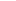 